1. Дайте своему ребенку право выбора будущей профессии 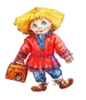 2. Обсуждайте вместе с ним возможные «за» и «против» выбранной им профессии. 3. Рассматривайте выбор будущей профессии не только с позиции материальной выгоды, но и с позиции морального удовлетворения 4. Учитывайте в выборе будущей профессии личностные качества своего ребенка, которые необходимы ему в данной специальности. 5. Если возникают разногласия в выборе профессии, используйте возможность посоветоваться со специалистами. 6. Не давите на ребенка в выборе профессии, иначе это может обернуться стойкими конфликтами. 7. Поддерживайте ребенка, если у него есть терпение и желание, чтобы его мечта сбылась. 8. Если ваш ребенок ошибся в выборе, не корите его за это. Ошибку можно исправить. 9. Если ваш ребенок рано увлекся какой-то профессией, дайте ему возможность поддерживать этот интерес с помощью литературы, занятия в кружках и т.д. 10. Помните, что дети перенимают традиции отношения к профессии своих родителей!Типичные ошибки ребенка и семьи при выборе профессии:1. Ориентация ребенка семьей сразу на профессию высшей квалификации (ученый, дипломат, директор, управляющий банком и т.п.). 2. Пренебрежение к профессиям, которые являются непрестижными, хотя и значимыми в жизни. 3. Отсутствие своего мнения и принятие решения не по собственной воле, а по требованию родителей или других людей. 4. Перенос отношения к конкретному человеку - представителю той или иной профессии на саму профессию. 5. Увлечение только внешней или какой-либо одной стороной профессии. 6. Перенос отношения к учебному предмету на профессию, связанную с этим предметом. 7. Подверженность влиянию друзей на выбор профессии. 8. Отсутствие умений оценивать свои способности и возможности в выбранной профессии. 9. Выбор профессии, определяемый материальными соображениями семьи и самого ребенка. 10. Завышенная или заниженная самооценка, формирующая неадекватность в выборе той или иной профессии.СЕМЬЯ - ЭТО МЕСТО ПРИЗЕМЛЕНИЯ ДЛЯ СТАРШИХ,СТАРТОВАЯ ПЛОЩАДКА ДЛЯ МЛАДШИХ И МАЯЧОК ВЗАИМООТНОШЕНИЙ ДЛЯ КАЖДОГО, ВСЁ В ВАШИХ РУКАХ!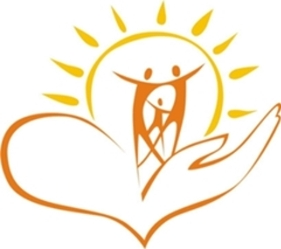 Составила: педагог – психологКострова К.В.КГУ «КШДС № 33»Памятка для родителей (как помочь ребенку в выборе профессии)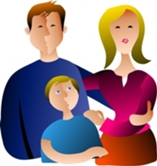 Выбор профессии - важное и ответственное дело. Выбирая профессию, нужно учитывать, в первую очередь, интересы ребенка, его склонности, способности, желания и только потом семейные традиции и интересы.